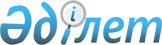 О внесении изменений в решение Алгинского районного маслихата от 8 января 2020 года № 343 "Об утверждении бюджета Ушкудыкского сельского округа на 2020-2022 годы"Решение Алгинского районного маслихата Актюбинской области от 11 сентября 2020 года № 420. Зарегистрировано Департаментом юстиции Актюбинской области 18 сентября 2020 года № 7429
      В соответствии с пунктом 2 статьи 9-1 и статьей 109-1 Бюджетного кодекса Республики Казахстан от 4 декабря 2008 года, статьей 6 Закона Республики Казахстан от 23 января 2001 года "О местном государственном управлении и самоуправлении в Республике Казахстан" Алгинский районный маслихат РЕШИЛ:
      1. Внести в решение Алгинского районного маслихата от 8 января 2020 года № 343 "Об утверждении бюджета Ушкудыкского сельского округа на 2020-2022 годы" (зарегистрированное в Реестре государственной регистрации нормативных правовых актов № 6710, опубликованное 21 января 2020 года в эталонном контрольном банке нормативных правовых актов Республики Казахстан в электронном виде) следующие изменения:
      пункт 3 изложить в следующей новой редакции:
      "3. Принять к сведению и руководству, что с 1 января 2020 года установлено:
      1) минимальный размер заработной платы - 42500 тенге;
      2) месячный расчетный показатель для исчисления пособий и иных социальных выплат, а также для применения штрафных санкций, налогов и других платежей в соответствии с законодательством Республики Казахстан - 2 651 тенге;
      3) величина прожиточного минимума для исчисления размеров базовых социальных выплат - 31 183 тенге;
      с 1 апреля 2020 года:
      1) месячный расчетный показатель для исчисления пособий и иных социальных выплат, а также для применения штрафных санкций, налогов и других платежей в соответствии с законодательством Республики Казахстан - 2 778 тенге;
      2) величина прожиточного минимума для исчисления размеров базовых социальных выплат - 32 668 тенге.".
      2. Приложение 1 указанного решения изложить в новой редакции согласно приложению к настоящему решению.
      3. Государственному учреждению "Аппарат Алгинского районного маслихата" в установленном законодательном порядке обеспечить:
      1) государственную регистрацию настоящего решения в Департаменте юстиции Актюбинской области;
      2) размещение настоящего решения на интернет-ресурсе Алгинского районного маслихата после его официального опубликования.
      4. Настоящее решение вводится в действие с 1 января 2020 года. Бюджет Ушкудыкского сельского округа на 2020 год
					© 2012. РГП на ПХВ «Институт законодательства и правовой информации Республики Казахстан» Министерства юстиции Республики Казахстан
				
      Председатель сессии Алгинского 
районного маслихата 

Р. Еркусимова

      Секретарь Алгинского 
районного маслихата 

Б. Жумабаев
Приложение к решению Алгинского районного маслихата от 11 сентября 2020 года № 420Приложение № 1 к решению Алгинского районного маслихата от 8 января 2020 года № 343
Категория
Категория
Категория
Категория
Сумма 
(тысяч тенге)
Класс
Класс
Класс
Сумма 
(тысяч тенге)
Подкласс
Подкласс
Сумма 
(тысяч тенге)
Наименование
Сумма 
(тысяч тенге)
1
2
3
5
6
I. Доходы
28130,1
1
Налоговые поступления
3015
04
Налоги на собственность
3015
1
Налоги на имущество
72
3
Земельный налог
345
4
Налог на транспортные средства
2598
2
Неналоговые поступления
10,1
01
Доходы от государственной собственности
10
5
Доходы от аренды имущества, находящегося в государственной собственности
10
06
Прочие неналоговые поступления 
0,1
1
Прочие неналоговые поступления
0,1
4
Поступления трансфертов
25105
02
Трансферты из вышестоящих органов государственного управления
25105
3
Трансферты из районного (города областного значения) бюджета
25105
Функциональная группа
Функциональная группа
Функциональная группа
Функциональная группа
Функциональная группа
сумма 
(тысяч тенге)
Функциональная подгруппа
Функциональная подгруппа
Функциональная подгруппа
Функциональная подгруппа
сумма 
(тысяч тенге)
Администратор бюджетных программ
Администратор бюджетных программ
Администратор бюджетных программ
сумма 
(тысяч тенге)
Программа
Программа
сумма 
(тысяч тенге)
Наименование
сумма 
(тысяч тенге)
1
2
3
4
6
7
II. Затраты
28130,1
01
Государственные услуги общего характера
18130
1
Представительные, исполнительные и другие органы, выполняющие общие функции государственного управления
18130
124
Аппарат акима города районного значения, села, поселка, сельского округа
18130
001
Услуги по обеспечению деятельности акима города районного значения, села, поселка, сельского округа
17630
022
Капитальные расходы государственного органа
500
07
Жилищно-коммунальное хозяйство
9000,1
3
Благоустройство населенных пунктов
9000,1
124
Аппарат акима города районного значения, села, поселка, сельского округа
9000,1
008
Освещение улиц населенных пунктов
7500,1
009
Обеспечение санитарии населенных пунктов
650
011
Благоустройство и озеленение населенных пунктов
850
12
Транспорт и коммуникации
1000
1
Автомобильный транспорт
1000
124
Аппарат акима города районного значения, села, поселка, сельского округа
1000
013
Обеспечение функционирования автомобильных дорог в городах районного значения, поселках, селах, сельских округах
1000
III.Чистое бюджетное кредитование
0
IV. Сальдо по операциям с финансовыми активами
0
Приобретение финансовых активов
0
V. Дефицит (профицит) бюджета
0
VI. Финансирование дефицита (использование профицита) бюджета
0
7 
Поступление займов
0
01 
Внутренние государственные займы
0
2 
Договора займа
0
 16
Погашение займов
0
1 
Погашение займов
0
 8
Используемые остатки бюджетных средств
0
01 
Остатки бюджетных средств
0